                 September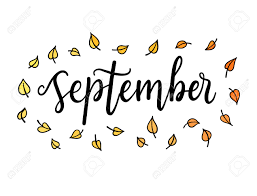 2017123456789School Opening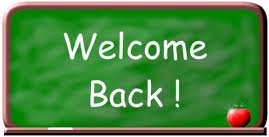 K – gradual entry begins10111213141516Band Teacher to meet with Gr. 7 Band students 1pmPAC Freezie Sale @ noon (in courtyard)PAC Meeting 9:10amC.O.L. Welcome Assembly 11:00 a.m. PAC freezie sale at noon 17181920212223Toonies for Terry 1st full day for KindergartenCross Country MtToonies for Terry Toonies for Terry Toonies for Terry Picture Day! (AM) 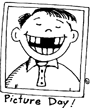 Terry Fox Run 1:45pm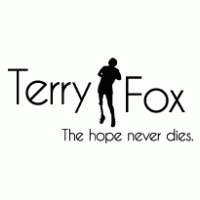 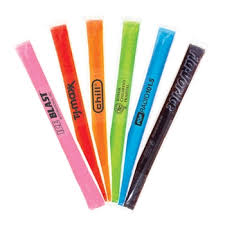 Freezie Sale @ lunch              24252627282930Book Fair 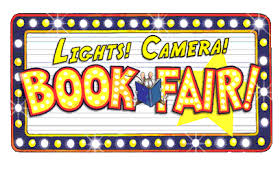 Cross Country MeetBook FairBook FairIntake/K meetingsBook FairIntake/K meetingsEarly Dismissal 2:00pmPRO-D Day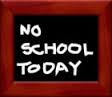 